          ҠАРАР                                                                       ПОСТАНОВЛЕНИЕ    «10» февраль  2015 й.                        № 10                     «10» февраля 2015 г. О присвоении почтового адреса.В соответствии с постановлением правительства РФ от 19.11.2014 г. № 1221 «Об утверждении правил присвоения, изменения и аннулирования адресов» в целях обеспечения учета и оформления объектов недвижимого имущества,  ПОСТАНОВЛЯЮ:1. . Земельному участку с кадастровым номером 02:53:070101:ЗУ1, общей площадью 9102 кв.м, присвоен  почтовый адрес: 452636, РФ, Республика Башкортостан, Шаранский район, Старотумбагушевский с/с, с. Старотумбагушево, ул. Центральная, д. 122. Контроль за исполнением  настоящего постановления возложить на управляющего делами администрации сельского поселения Старотумбагушевский сельсовет  муниципального района Шаранский район Республики Башкортостан.Глава сельского поселения                                                   И.Х. Бадамшин              -БАШҚОРТОСТАН РЕСПУБЛИКАҺЫШАРАН РАЙОНЫ МУНИЦИПАЛЬ РАЙОНЫИСКЕ ТОМБАҒОШ АУЫЛ СОВЕТЫАУЫЛ БИЛӘМӘҺЕ ХАКИМИӘТЕИске Томбағош ауылы,  тел.(34769) 2-47-19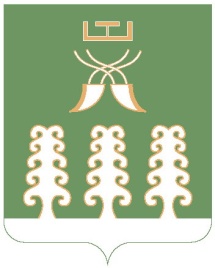 РЕСПУБЛИКА БАШКОРТОСТАНМУНИЦИПАЛЬНЫЙ РАЙОН ШАРАНСКИЙ РАЙОНАДМИНИСТРАЦИЯ  СЕЛЬСКОГО ПОСЕЛЕНИЯСТАРОТУМБАГУШЕВСКИЙ СЕЛЬСОВЕТс. Старотумбагушево, тел.(34769) 2-47-19